                  Colegio Américo Vespucio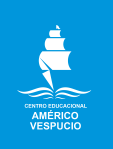                Educación Parvularia/Pre Kínder               Comunicación Integral/2020Exploración del Entorno Natural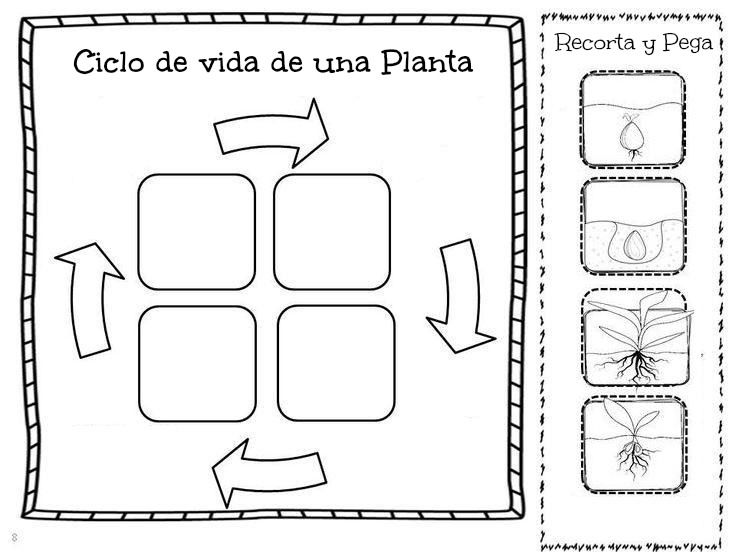                   Colegio Américo Vespucio               Educación Parvularia/Pre Kínder               Comunicación Integral/2020Exploración del Entorno Natural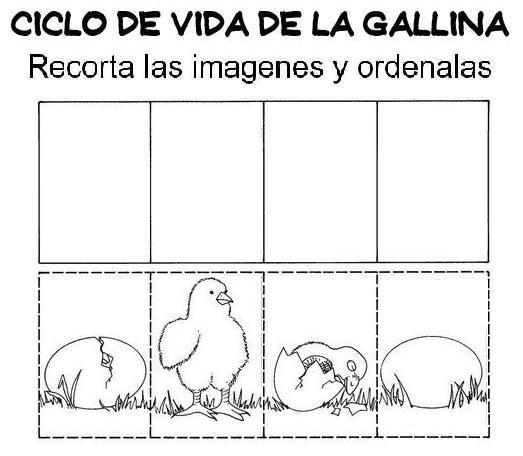                   Colegio Américo Vespucio               Educación Parvularia/Pre Kínder               Comunicación Integral/2020Exploración del Entorno Natural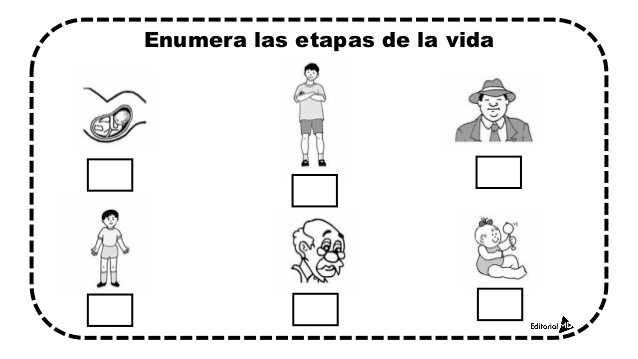 NombreCursoFechaPREKINDER A_____/____/ 20200A7: Describir semejanzas y diferencias respecto a características, necesidades básicas y cambios que ocurren en el proceso de crecimiento, en personas, animales y plantas.ACTIVIDAD 1: Recorta y pega según el ciclo de vida de una planta.NombreCursoFechaPREKINDER A_____/____/ 20200A7: Describir semejanzas y diferencias respecto a características, necesidades básicas y cambios que ocurren en el proceso de crecimiento, en personas, animales y plantas.ACTIVIDAD 3: Pinta y recorta las imágenes, luego ordénalas según el ciclo de vida de una gallina.NombreCursoFechaPREKINDER A_____/____/ 20200A7: Describir semejanzas y diferencias respecto a características, necesidades básicas y cambios que ocurren en el proceso de crecimiento, en personas, animales y plantas.ACTIVIDAD 3: Pinta y enumera las etapas de la vida.